Department of BotanyGovernment Arts College for Men, Nandanam, Chennai-35QR code and Blogspot link for e-content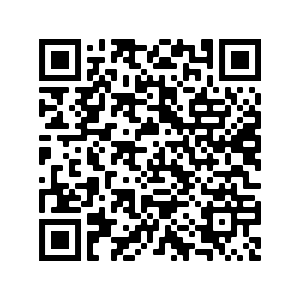 https://botanynandanam.blogspot.com/2020/12/botany-econtent-for-ug-and-pg.html